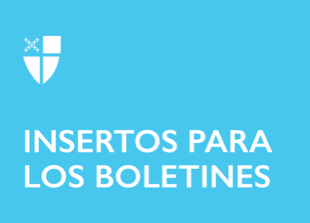 2 de enero de 2022 – 2 NavidadCiclo anglicano de oraciónEl siguiente es el calendario semanal producido por la Comunión Anglicana para el 2022. A lo largo de cada año, oramos por cada una de las 41 provincias de la Comunión. Para obtener más información, visite iam.ec/prayercycle. Enero 2		Province de L’Eglise Anglicane Du Congo9		Iglesia Anglicana de Chile16		La Iglesia de Inglaterra23		Hong Kong Sheng Kung Hui30		La Iglesia de la Provincia del Océano ÍndicoFebrero 6	La Iglesia de Irlanda13		The Nippon Sei Ko Kai20 		La Iglesia Episcopal en Jerusalén y Oriente Medio 27		La Iglesia Anglicana de KeniaMarzo 6	La Iglesia Anglicana de Corea13		La Iglesia Anglicana de Melanesia20		La Iglesia Anglicana de Mexico27		La Iglesia de la Provincia de Myanmar (Birmania)Abril 3		La Iglesia de Nigeria (Comunión Anglicana)10		La Iglesia del Norte de la India (Unida)17		La Iglesia de Pakistán (Unida)24		La Iglesia Anglicana de Papúa Nueva GuineaMayo 1		La Iglesia Episcopal en Filipinas8		Eglise Anglicane du Rwanda15		La Iglesia Episcopal Escocesa22		Iglesia de la Provincia del Sudeste Asiático2 de enero de 2022 – 2 NavidadCiclo anglicano de oraciónEl siguiente es el calendario semanal producido por la Comunión Anglicana para el 2022. A lo largo de cada año, oramos por cada una de las 41 provincias de la Comunión. Para obtener más información, visite iam.ec/prayercycle. Enero 2		Province de L’Eglise Anglicane Du Congo9		Iglesia Anglicana de Chile16		La Iglesia de Inglaterra23		Hong Kong Sheng Kung Hui30		La Iglesia de la Provincia del Océano ÍndicoFebrero 6	La Iglesia de Irlanda13		The Nippon Sei Ko Kai20 		La Iglesia Episcopal en Jerusalén y Oriente Medio 27		La Iglesia Anglicana de KeniaMarzo 6	La Iglesia Anglicana de Corea13		La Iglesia Anglicana de Melanesia20		La Iglesia Anglicana de Mexico27		La Iglesia de la Provincia de Myanmar (Birmania)Abril 3		La Iglesia de Nigeria (Comunión Anglicana)10		La Iglesia del Norte de la India (Unida)17		La Iglesia de Pakistán (Unida)24		La Iglesia Anglicana de Papúa Nueva GuineaMayo 1		La Iglesia Episcopal en Filipinas8		Eglise Anglicane du Rwanda15		La Iglesia Episcopal Escocesa22		Iglesia de la Provincia del Sudeste Asiático29		La Iglesia del Sur de la India (Unida)Junio 5		La Iglesia Anglicana de África Meridional12		La Iglesia Anglicana de América del Sur19		Provincia de la Iglesia Episcopal de Sudán del Sur26		Provincia de la Iglesia Episcopal de SudánJulio 3		La Iglesia Anglicana de Tanzania10		La Iglesia de la Provincia de Uganda17		La Iglesia Episcopal24		La Iglesia en Gales31		La Iglesia de la Provincia de África OccidentalAgosto 7	La Iglesia en la provincia de las Indias Occidentales14 		Las Iglesias Extra provinciales21 			La provincia Episcopal /Anglicana de Alejandría28 	La Iglesia Anglicana en Aotearoa, Nueva Zelanda y PolinesiaSeptiembre 4	La Iglesia Anglicana de Australia11		La Iglesia de Bangladesh18		Igreja Episcopal Anglicana do Brasil25		La Iglesia Anglicana de BurundiOctubre 2	La Iglesia Anglicana de Canadá9		La Iglesia de la Provincia de África Central16		Iglesia Anglicana de la Region Central de America23		Province de L'Eglise Anglicane Du Congo30		Iglesia Anglicana de ChileNoviembre 6	La Iglesia de Inglaterra 13		Hong Kong Sheng Kung Hui20		La Iglesia de la Provincia del Océano Índico 27		The Nippon Sei Ko KaiDiciembre 4	La Iglesia Episcopal en Jerusalén y Oriente Medio 11		La Iglesia Anglicana de Kenia18		La Iglesia Anglicana de Corea25		La Iglesia Anglicana de Melanesia29		La Iglesia del Sur de la India (Unida)Junio 5		La Iglesia Anglicana de África Meridional12		La Iglesia Anglicana de América del Sur19		Provincia de la Iglesia Episcopal de Sudán del Sur26		Provincia de la Iglesia Episcopal de SudánJulio 3		La Iglesia Anglicana de Tanzania10		La Iglesia de la Provincia de Uganda17		La Iglesia Episcopal24		La Iglesia en Gales31		La Iglesia de la Provincia de África OccidentalAgosto 7	La Iglesia en la provincia de las Indias Occidentales14 		Las Iglesias Extra provinciales21 			La provincia Episcopal /Anglicana de Alejandría28 	La Iglesia Anglicana en Aotearoa, Nueva Zelanda y PolinesiaSeptiembre 4	La Iglesia Anglicana de Australia11		La Iglesia de Bangladesh18		Igreja Episcopal Anglicana do Brasil25		La Iglesia Anglicana de BurundiOctubre 2	La Iglesia Anglicana de Canadá9		La Iglesia de la Provincia de África Central16		Iglesia Anglicana de la Region Central de America23		Province de L'Eglise Anglicane Du Congo30		Iglesia Anglicana de ChileNoviembre 6	La Iglesia de Inglaterra 13		Hong Kong Sheng Kung Hui20		La Iglesia de la Provincia del Océano Índico 27		The Nippon Sei Ko KaiDiciembre 4	La Iglesia Episcopal en Jerusalén y Oriente Medio 11		La Iglesia Anglicana de Kenia18		La Iglesia Anglicana de Corea25		La Iglesia Anglicana de Melanesia